Администрация муниципального образования «Город Астрахань»ПОСТАНОВЛЕНИЕ09 июня 2021 года № 173«О внесении изменении в постановление администрации муниципального образования«Город Астрахань» от 28.02.2017 № 1230»В соответствии с Федеральным законом «О противодействии коррупции», Уставом муниципального образования «Город Астрахань», в связи со структурными изменениями,ПОСТАНОВЛЯЮ:1. Внести в постановление администрации муниципального образования «Город Астрахань» от 28.02.2017 № 1230 «Об утверждении Положения о комиссии по противодействию коррупции администрации муниципального образования «Город Астрахань» и её состава», с изменениями, внесенными постановлениями администрации муниципального образования «Город Астрахань» от 05.07.2017 № 3939, от 13.02.2018 №119, от 14.12.2018 №663, следующие изменения:1.1. В Положении о комиссии по противодействию коррупции администрации муниципального образования «Город Астрахань» и её состава по всему тексту слова: «глава Администрации» в соответствующем падеже заменить словами: «глава муниципального образования «Город Астрахань» в соответствующем падеже.1.2. Состав комиссии по противодействию коррупции администрации муниципального образования «Город Астрахань» изложить в новой редакции, согласно приложению к настоящему постановлению администрации муниципального образования «Город Астрахань».2. Управлению информационной политики администрации муниципального образования «Город Астрахань» разместить настоящее постановление администрации муниципального образования «Город Астрахань» на официальном образования «Город Астрахань».3. Управлению контроля сайте администрации муниципального и документооборота администрации муниципального образования «Город Астрахань» внести соответствующие изменения в поисково-справочную систему правовых актов администрации муниципального образования «Город Астрахань».4. Контроль за исполнением настоящего постановления администрации муниципального образования «Город Астрахань» возложить на начальника управления муниципальной службы и кадров администрации муниципального образования «Город Астрахань».Глава муниципального образования «Город Астрахань»М.Н. Пермякова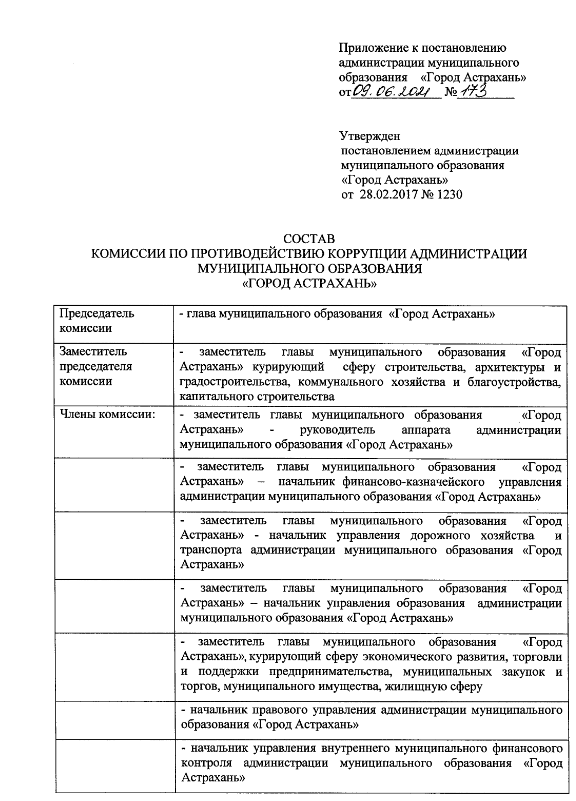 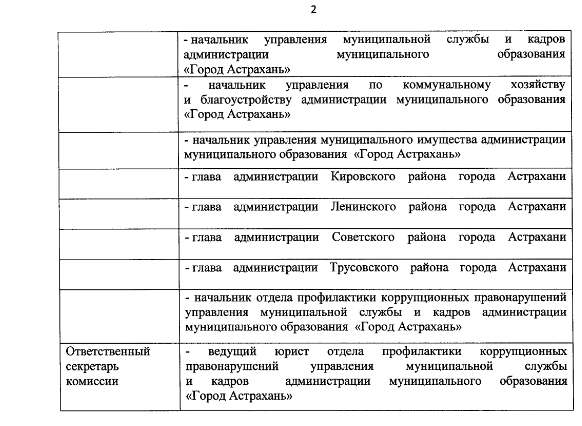 